עבודה בתנ"ך – הערכה חלופית – יחידה שניה פנימית לתלמידי 12 שנות לימוד. 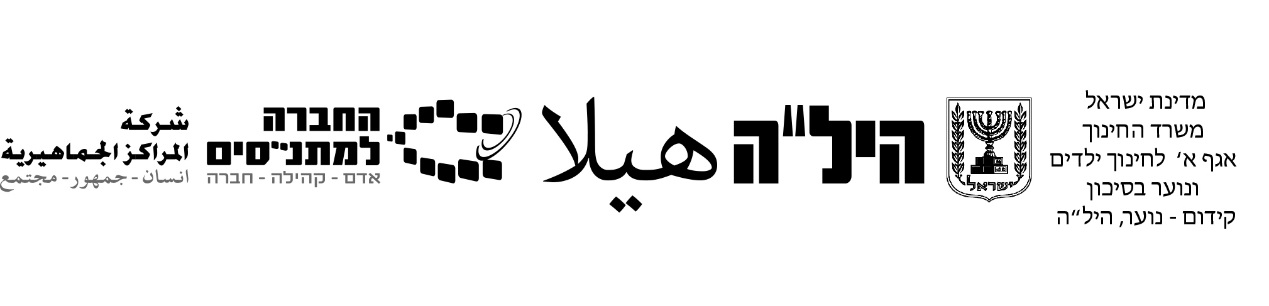 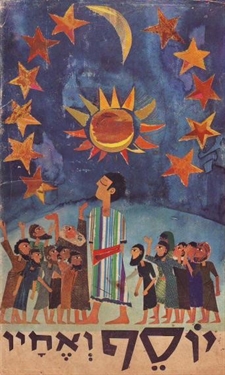 הקף העבודההעבודה עוסקת בפרקים ל"ז-מ"א בבראשית. מכירת יוסף ועלייתו לגדולה במצרים. על העבודה לכלול כ- 8 עמודים: עמוד שער, מבוא וגוף העבודה כולל סיכום (5 עמודים) נספח תמונות (עמוד אחד) ועמוד בבליוגרפיה. מומלץ לצרף לעבודה תוצר. ניתן לעשות את העבודה בזוגות. מבנה העבודה:עמוד שערנושא העבודה - כותרתשם התלמיד שם המורה תאריך הגשההקדמה / מבואנושא העבודה - הסברהסיבה לבחירת הנושאהשאלות שהעסיקו את התלמיד/ההאתגרים שעמדו בפניו/ההפתרונות המקורות בהם נעזר/ה אורך ההקדמה כחצי עד שלושת רבעי העמוד. גוף העבודההמקור התנ"כי – הסיפור במקרא בו עוסקת העבודה (פרק או פרקים שנבחרו) על התלמיד/ה לתאר במילים שלו/ה את התוכן של הפרק או הפרקים שבהם בחרו לעסוק. רעיונות – הסבר על הנושא שבו עסקו. השאלות שהתעוררו אצל התלמיד/ה. דעתם על הנושא, ההשערות ששיערו. התבססות על 3 מקורות - מה טוענים המקורות שבהם עסקו על הנושא שאותו ביקשו לבחון לעומק. מידת הסכמתם או אי הסכמתם עם הדברים.  דעה אישית. אפשר לשלב קישור או שניים לסרטונים.  סיום/סיכוםסיכום קצר של הנושאמסקנות ותובנות – מה התלמיד/ה למד/ה מהעיסוק בנושא. האם משהו השתנה בגישתם לנושא? או האם התחזקה עמדתם הראשונית?אורך הסיכום כחצי עד שלושת רבעי העמוד. רשימה בבליוגרפית של המקורות (לפחות 3)נספח תמונות או שיר – יש לצרף עבודות אמנות להעשרת העבודה. תמונות או שיר שמאירים את נושא העבודה. המלצות והצעות לנושאים אפשריים:יחסים במשפחה היכולת של אדם לעלות מעלה למרות הקשיים והמכשולים בחייו בזכות כישרונותיוחלומות ופשרםתפיסות כלכליות ריכוזיות לעומת שוק חופשי בימינו הגירה והתבוללות הסיפור וביטויו באמנות, והשפעתו על התרבות הטרדה מיניתטבלה לחלוקת נקודות על העבודה למורה המעריך/ה:תוצר:התוצר הנלווה לעבודה יכול להיות:צילום, ציור, כרזה, סרטון, מצגת, משחק או שיר שהתלמיד/ה יצר/ה בעקבות הנושא שחקר.הנושא או הפריט הניקוד והערות המורה:כותרת ועמוד שער 5 נקודותגיוון במקורות המידע10 נקודותמבוא מנוסח היטב 10 נקודותגוף העבודה 30 נקודותסיכום 10 נקודותבבליוגרפיה10 נקודותאסתטיקה והוספת תמונות סרטונים ועוד15 נקודותתוצר או הערכת מורה לתלמיד/ה 10 נקודותסך הכל100 נקודות